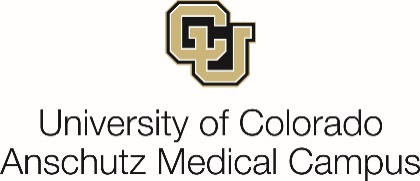 CU Anschutz Medical CampusFaculty Assembly Meeting MinutesMarch 26th11:30 a.m. – 1:30 p.m.Fitzsimons Building, W113911:30 a.m.	Ethelyn Thomason, Chair of the Anschutz Faculty AssemblyMore AMC representation is needed for the Faculty Council Grievance Committee. Dr. Nairn recommends tenured senior faculty. 3-year term 				PC Committee Appointments				Banning of FirearmsSignificant Push (June Meeting) to ban concealed carry on campus“Sensitive Spaces” BillRight now the power to make this decision lies with the regentsThere are issues with access through Woodgrain because the vendor is trying to keep business viable.New training – Preventing Targeted Violence – Scheduled for April 25th @noonInstitution of Highter Ed Transparency – Digital AccessibilityNew Faculty Council Constitution will be coming out for a vote.  SOM Dean CandidatesNew Officer Votes are coming up – Call for Nominations and Vote in May    11:45 a.m.		Roderick Nairn, Exec. Vice Chancellor for Academic and Student				Affairs			Digital AccessibilityThere is a state law going into effect July 1, 2024 which required all materials be accessible – significant fines will result for non-compliance – this should be a standing agenda item. Standardization is happening (System-wide)Letters of OfferStandard TemplatesThe templates that are being proposed don’t work well for Anschutz.12:00 p.m.	Neill Krauss			Aurora Wellness Committee is providing health screenings.			Randy Repola			Annual Report will be going out soon.			Classroom Signage Project is progressing.			There has been an 8% increase in “violent crime” between 2019-2022			Jan Gascoigne			This Friday (March 29th) is the deadline for student awards			Donor Celebration1:00 p.m.      	CU Anschutz College / School ReportsCollege of Nursing			Numbers of licensure exams are back up from a previous decline.Significant cost for upgrade of legacy campus.Colorado School of Public HealthAccreditation completedNew Mission/VisionAll Faculty Retreat15th Anniversary CelebrationLibraryAV Upgrades have been completed100 Anniversary CelebrationSOMLCME coming upAffirmative Action Decision is impacting recruitmentSOPRemote Programs – accreditation follow-upPharm Match Day – 6th highest # of students matched1:30 p.m.      	Adjourn